Publicado en España. el 04/05/2022 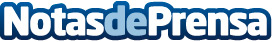 CEF UDIMA: Emilio Butragueño: El Real Madrid nunca se entregaEl director de Relaciones Institucionales del Real Madrid, Emilio Butragueño, resume en una frase lo que mueve a esta institución como equipo de fútbol y como una de las entidades sociales más representativas y reconocidas en todo el mundo: "El Real Madrid nunca se entrega", afirmaDatos de contacto:Luis Miguel Belda619 249 228Nota de prensa publicada en: https://www.notasdeprensa.es/cef-udima-emilio-butragueno-el-real-madrid Categorias: Nacional Educación Fútbol Sociedad http://www.notasdeprensa.es